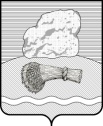 РОССИЙСКАЯ ФЕДЕРАЦИЯКалужская областьДуминичский районСельская Дума сельского поселения«ДЕРЕВНЯ МАСЛОВО» РЕШЕНИЕ           от 06 декабря     2018 г.    					                                              №28О проведении публичных слушанийпо проекту Решения сельской  Думысельского поселения «Деревня Маслово» о внесении изменений и дополнений в Уставсельского поселения «Деревня Маслово»       Рассмотрев проект Решения сельской Думы сельского поселения «Деревня Маслово» «О внесении изменений и дополнений в Устав сельского поселения «Деревня Маслово», руководствуясь статьей 28 Федерального закона от 06.10.2003 № 131-ФЗ «Об общих принципах организации местного самоуправления в Российской Федерации», статьями  24,25 Федерального закона от 21.07.2014 № 212-ФЗ «Об основах общественного контроля в Российской Федерации»,  Положением о публичных слушаниях в сельском поселении «Деревня Маслово», утвержденным Постановлением сельской Думы сельского поселения «Деревня Маслово» от 23.08.2005г №5, Уставом сельского поселения «Деревня Маслово»,  Сельская Дума     РЕШИЛА:   Провести  28 декабря . 2018 года публичные слушания по проекту Решения сельской Думы сельского поселения «Деревня Маслово» «О внесении изменений и дополнений в Устав сельского поселения «Деревня Маслово». Публичные слушания провести в здании администрации сельского поселения «Деревня Маслово» в 14-00 часов.Обнародовать проект  Решения сельской Думы «О внесении изменений и дополнений в Устав сельского поселения «Деревня Маслово».Для подготовки и проведения публичных слушаний создать организационный комитет (комиссию) в составе:Руководитель комиссии  -  Косарева Е.Г.             Члены комиссии   -          Косарева Н.В.,                                                  -   Тарасова О.А. .Довести до сведения населения сельского поселения «Деревня Маслово», что обнародованный проект  Решения сельской Думы сельского поселения «Деревня Маслово»  «О внесении изменений и дополнений в Устав сельского поселения «Деревня Маслово»  может обсуждаться на собраниях, в трудовых коллективах, общественных объединениях, партий и организаций, иных собраниях граждан.                Выработанные в ходе обсуждения предложения к проекту решения с указанием автора, внесшего предложения, направляется в организационный комитет (комиссии) по форме, согласно приложению, не позднее 5 дней до даты проведения публичных слушаний.             К приложению должны быть приложены аргументирующие обоснования, вносимых предложений, а так же протокол собрания. На собрании выбирается представитель, который примет участие в выступлениях на публичных слушаниях с аргументацией вносимых предложений.Данное решение вступает в силу с момента его обнародования.Контроль исполнения настоящего решения оставляю за собой.     Глава сельского поселения                                            Е.И. Фролова       Приложение                                                                                                  к Решению                                                                                                      Сельской Думы сельского поселения                                                                                                  «Деревня Маслово»                                                                                                  от 06.12. 2018  №28Формапредложений к проекту решения Сельской Думы сельского поселения  «Деревня Маслово»  «___»_______2018г                                                           ________________________________                                                                                               Подпись№/пНомер статьи,пункта проекта, названиеРедакция статьи проектаПредлагаемый текст поправки статьи проектаАвтор предложения